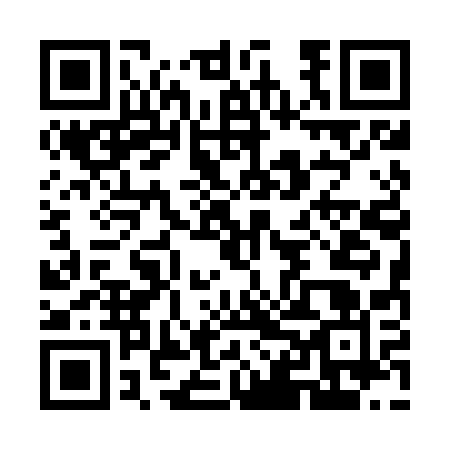 Ramadan times for Godziembow, PolandMon 11 Mar 2024 - Wed 10 Apr 2024High Latitude Method: Angle Based RulePrayer Calculation Method: Muslim World LeagueAsar Calculation Method: HanafiPrayer times provided by https://www.salahtimes.comDateDayFajrSuhurSunriseDhuhrAsrIftarMaghribIsha11Mon4:004:005:5111:383:325:275:277:1212Tue3:573:575:4911:383:335:295:297:1313Wed3:553:555:4611:383:345:305:307:1514Thu3:523:525:4411:383:365:325:327:1715Fri3:503:505:4211:373:375:345:347:1916Sat3:473:475:4011:373:395:355:357:2117Sun3:453:455:3711:373:405:375:377:2318Mon3:423:425:3511:363:415:395:397:2519Tue3:403:405:3311:363:435:405:407:2720Wed3:373:375:3011:363:445:425:427:2921Thu3:353:355:2811:363:455:445:447:3122Fri3:323:325:2611:353:475:465:467:3323Sat3:293:295:2411:353:485:475:477:3524Sun3:273:275:2111:353:495:495:497:3725Mon3:243:245:1911:343:515:515:517:3926Tue3:213:215:1711:343:525:525:527:4127Wed3:193:195:1511:343:535:545:547:4328Thu3:163:165:1211:333:545:565:567:4529Fri3:133:135:1011:333:565:575:577:4730Sat3:113:115:0811:333:575:595:597:4931Sun4:084:086:0512:334:587:017:018:511Mon4:054:056:0312:324:597:027:028:532Tue4:024:026:0112:325:017:047:048:553Wed3:593:595:5912:325:027:067:068:584Thu3:573:575:5612:315:037:077:079:005Fri3:543:545:5412:315:047:097:099:026Sat3:513:515:5212:315:057:117:119:047Sun3:483:485:5012:305:067:127:129:068Mon3:453:455:4812:305:087:147:149:099Tue3:423:425:4512:305:097:167:169:1110Wed3:393:395:4312:305:107:177:179:13